MASSACHUSETTS COULD LOWER CORRECTION COSTS IF ITS INCARCERATION RATE WERE SIMILAR TO EUROPEAN NATIONS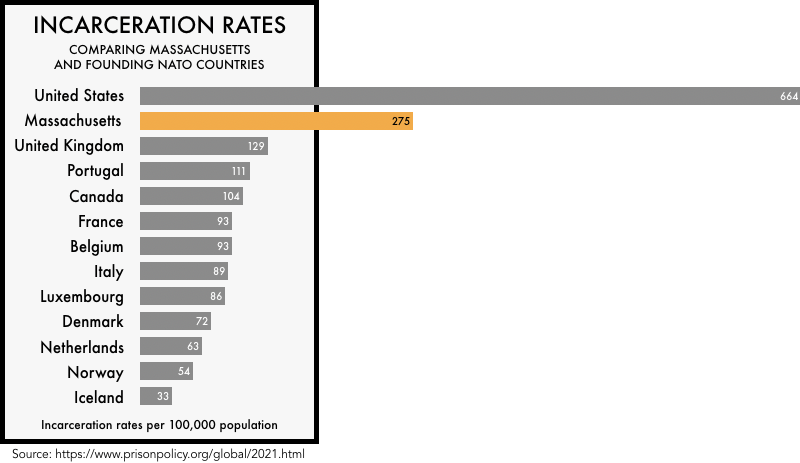                                                     Submitted to MA Special Commission on Correctional Funding (1/11/21) 						By John E. Bowman, Jr., Access to Justice Fellow